  Fiche pédagogique à partir des podcasts proposés par l’Alliance Française de Querétaro 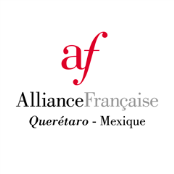 Episode 4 « D’où je viens  … Kevin THEZE  (BRETAGNE)  »           Niveau : B1           Durée de l’audio : 12’02           Questionnaire sur 3 fragments : 00’ à 03’10 / 03’11 à 04’22 / 05’42 à 06’30           Objectifs sociolinguistiques :           Connaître à partir du regard de Kevin la région de la Bretagne en France             Connaitre les spécialités et les boissons régionales de la Bretagne            Objectifs linguistiques :            Lexique : La géographie, description de la ville, la gastronomie, les boissons, La nature Activité 1- Information sur Kevin. (00’00 à 03’10)Quand est-ce qu’il est venu à Querétaro et pour quoi faire ? …………………………………………………………………………………………………………………………………………De quelle région de la France Kevin est-il originaire ? …………………………………………………………………………………………………………………………………………Qu’est-ce que le Service Civique ? …………………………………………………………………………………………………………………………………………Dans quelle ville est-ce que Kevin a fait ses études ?               …………………………………………………………………………………………………………………………………………Identifiez la région de la Bretagne dans la carte. 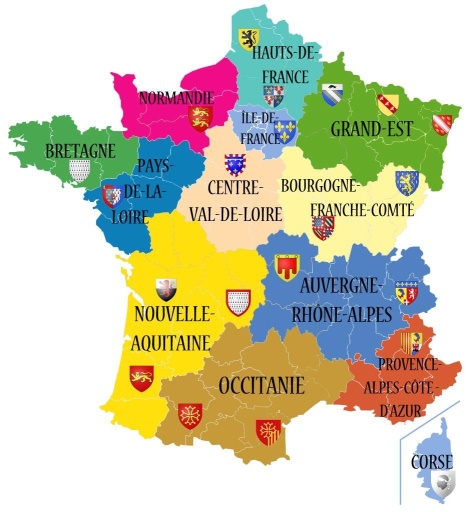 A quels personnages de bande dessinée Kevin fait référence ? Pourquoi ?              …………………………………………………………………………………………………………………………………………Activité 2- « La gastronomie de la Bretagne, spécialités régionales » (03’11 à 04’20)Identifiez le plat salé et le plat sucré mentionnés par Kevin Activité 3- « Les boissons typiques de la Bretagne » (04’22 à 05’40)        Quel sont les deux boissons typiques mentionnés para Kevin ?………………………………………………..………………………………………………..Comment obtient-on le cidre ? …………………………………………………………………………………………………………………………………………Quel est le pourcentage d’alcool pour le cidre ?…………………………………………………………………………………………………………………………………………A quel moment on boit du cidre ? …………………………………………………………………………………………………………………………………………Quelle est la réputation du chouchen ? …………………………………………………………………………………………………………………………………………Comment est fabriqué le chouchen ? …………………………………………………………………………………………………………………………………………Activité 4. Tourisme en Bretagne. (05’42 à 06’30) Saint Malo, écrivez cette ville .           …………………………………………………………………………………………………………………………………………          …………………………………………………………………………………………………………………………………………          …………………………………………………………………………………………………………………………………………          …………………………………………………………………………………………………………………………………………          …………………………………………………………………………………………………………………………………………          …………………………………………………………………………………………………………………………………………                                                                                                                                              ©Edwige FIJAK / Denisse VELAZQUEZ